МУНИЦИПАЛЬНОЕ БЮДЖЕТНОЕ ДОШКОЛЬНОЕ ОБРАЗОВАТЕЛЬНОЕ УЧРЕЖДЕНИЕ «БЕРЕЗОВСКИЙ ДЕТСКИЙ САД № 33»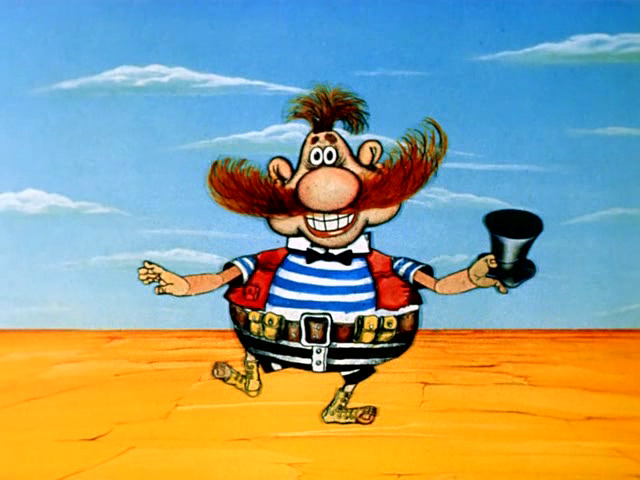 Сценарий развлечения, посвященного Дню защиты детей на свежем воздухеМузыкальный руководительМоторина Г. Н.2015 г.ЦЕЛЬ: Доставить детям радость, расширять знания о празднике День защиты детей.ЗАДАЧИ: обогащать музыкальные впечатления детей, создавать радостное настроение;способствовать укреплению физического здоровья детей, формированию здорового образа жизни;развивать речь ребенка, двигательные качества;подводить детей к умению передавать элементарные игровые образы и их характеры мимикой, движениями, интонацией;развивать слуховое внимание, чувство ритма, память, умение координировать свои движения с речью и музыкой, согласовывать движения с музыкой и текстом, формировать коммуникативные качества;закреплять знание ПДДХОД ПРАЗДНИКА:Дети стоят на площадке перед детским садомВедущая:Здравствуйте, ребята! Вы знаете, какой сегодня день? Сегодня первый день лета. А это значит, что мы с вами будем больше гулять, играть и веселиться, потому что лето – это пора отдыха от занятий. К тому же первый день лета – это праздник всех детей. Вы любите праздники?Дети: Да!Ведущая: Готовы веселиться?Дети: Да!Ведущая: Тогда пусть звучит музыка, ведь без музыки праздник – не праздник!Общий танец «Доброта» гр. БарбарикиВ кругуВедущая: Молодцы, отлично справились! И по поводу праздника я хочу угостить вас конфетами. Вот я приготовила для вас корзинку со сладостями. (Ищет) .Ой, где же она? Пропала корзинка, а вместо нее записка. Что же это такое? (Читает записку): «Не будьте малышами, меньше хлопайте ушами. Тоже я люблю конфетки, так что всем спасибо, детки. Бармалей».Ведущая: Ничего себе, ребята. А конфеты-то наши унес Бармалей. Даже не спросил. Можно так поступать? Можно без спроса брать?Дети: Нет!Ведущая: Что будем делать? А вы знаете, где живет Бармалей?Дети: В Африке.Ведущая: Ну что, пойдем в Африку искать Бармалея? Вы готовы?Дети: Да!Ведущая: Тогда в путь!Игра "Идем искать мы Бармалея"Ведущая произносит текст, сопровождая его движениями, дети повторяют движения.Ведущая:1. Идем искать мы Бармалея, (марширует на месте)Не боимся мы его! (грозит пальцем)У нас большое ружьё, (разводит руки в стороны)И сабля ух-ух, ух-ух! (размахивает воображаемой саблей в руке)Впереди большая река, (разводит руки в стороны)Мы над ней не пролетим, (поднимет руки вверх)Мы под ней не проползем, (опускает руки вниз к носочкам)По реке мы поплывем! Ш-ш-ш-ш. (выполняет движения, имитирующие плавание)2. Идем искать мы Бармалея, (марширует на месте)Не боимся мы его! (грозит пальцем)У нас большое ружьё, (разводит руки в стороны)И сабля ух-ух, ух-ух! (размахивает воображаемой саблей в руке)Впереди огромная гора, (разводит руки в стороны)Мы над ней не пролетим, (поднимет руки вверх)Мы под ней не проползем, (опускает руки вниз к носочкам)По горе мы поползем! Шкряб, шкряб, шкряб, шкряб. (имитирует карабканье вверх)3. Идем искать мы Бармалея, (марширует на месте)Не боимся мы его! (грозит пальцем)У нас большое ружьё, (разводит руки в стороны)И сабля ух-ух, ух-ух! (размахивает воображаемой саблей в руке)Впереди большое болото! (разводит руки в стороны)Мы над ним не пролетим, (поднимет руки вверх)Мы под ним не проползем, (опускает руки вниз к носочкам)По болоту мы пойдем! Шлеп, шлеп, шлеп, шлеп (выполняет шлепающие удары ладонями по коленям)4. Идем искать мы Бармалея, (марширует на месте)Не боимся мы его! (грозит пальцем)У нас большое ружьё, (разводит руки в стороны)И сабля ух-ух, ух-ух! (размахивает воображаемой саблей в руке)Вышли на большую поляну, (разводит руки в стороны,Увидели страшного Бармалея, (схватилась за голову)Бросили ружье, бросили саблю, (выполняет движения, имитирующие отбрасывание оружия в сторону)И побежали, побежали, побежали, побежали! (бег на месте).Появляется Дядя Степа.Дядя Степа: Здравия желаю, товарищи дети! Позвольте представиться – старший лейтенант Степан Степанов, можете называть меня просто Дядя Степа. Куда направляетесь?Ведущая: Мы идем в Африку искать Бармалея. Сегодня детский праздник, а он унес наши конфеты.Дядя Степа: Ох, уж этот гражданин Бармалей, опять за старое взялся, снова набедокурил.Но знаете ли вы, что дорога в Африку полна трудностей и неожиданностей?Ведущая: Но что же делать? Как же праздник и без угощения?Дядя Степа: Но если вы знаете правила дорожного движения, дорога будет не страшна. Вы знаете правила дорожного движения?Дети: Да!Дядя Степа: А вот я сейчас проверю!Игра "Назови знаки"Дядя Степа показывает дорожные знаки, дети должны назвать их.Дядя Степа: Молодцы, вижу, что со знаками вы знакомы. А сейчас проведем с вами тренировку. Хочу убедиться, что вы знакомы с правилами не только на словах, но и на деле.Игра «Автобус»Для проведения игры потребуется по одному обручу для каждой команды и по одной стойке.Участники в каждой команде делятся на пары: первый — водитель, второй — пассажир. Пассажир находится в обруче. Задача участников как можно быстрее обежать вокруг стойки и передать обруч следующей паре участников. Побеждает команда, первая выполнившая задание.Игра «К своим знакам»Играющие делятся на группы по 5-7 человек, берутся за руки, образуя круг. В середину круга входит водящий со знаком, объясняя его значение. Далее звучит музыка, дети расходятся по площадке и танцуют. Водящие в это время меняются местами и знаками. По сигналу играющие должны быстро найти свой знак и встать в круг. Водящие держат знак над головой.Дядя Степа: Ну что же, ребята, вы меня порадовали. Вижу, сумеете одолеть путь до Африки. А чтобы поддержать вас позвольте мне продолжить путь с вами.Ведущая: Конечно, Дядя Степа, мы будем только рады! Ну что, ребята, продолжим путь? Беритесь за руки!Под музыку появляется Баба Яга на метле.Баба Яга: Стоять! Бояться! Деньги не прятать!Дядя Степа: Ого! Знакомые все лица! Гражданочка, предъявите документики!Баба Яга: Фу-фу, какие документики!Дядя Степа: Вы находитесь в международном розыске по поводу систематического превышения скорости полета в ступе и за разбой.Баба Яга: Ой, надо же так было влипнуть! На полицию нарвалась! Касатик, да ты что, какое превышение скорости, да моя ступа давным – давно сломалась, а метла еле передвигается. Я пенсионерка порядочная. Ребятишек люблю, вот решила поиграть с ними, а вы меня не так поняли.Ведущая: Хороши игры!Баба Яга: Нет правда, правда, вставайте-ка в круг сейчас такую игру покажу – закачаетесь.Танец-игра «Буги - вуги»Дядя Степа: Ну, Баба Яга, смотри, в этот раз прощаю, но в следующий раз за такие шуточки можно и в отделение полиции попасть!Баба Яга: Что вы, что вы, я все поняла. А куда вы направляетесь?Ведущая: В Африку, искать Бармалея. Он стащил наши конфеты.Баба Яга: Ах, он аферист проклятый! А вы не боитесь в Африку идти?Ведущая: Нет, с нами же Дядя Степа.Баба Яга: Нет, полиция – это, конечно, хорошо, но там же еще страшные звери! Вы знаете какие там звери?Ведущая: Конечно, знаем и тебе покажем.Песня - игра «У жирафа пятна пятна»  Е. ЖелезноваБаба Яга: Ой, порадовали бабушку. Ну, касатики, за такое дело покатаю вас на метле, хотите?Дети: Да!Баба Яга катает детей на метле.Баба Яга: Ой, радикулит замучил, пойду спину натру, до свидания ребятня, удачи!Ведущая: Ну что, отправляемся дальше.Под музыку появляется БармалейБармалей: Ааааа, глупые детишки, девчонки и мальчишки! Красота, обед сам ко мне пожаловал!Дядя Степа: Гражданин, не торопитесь!Бармалей: А это еще кто такой? Сейчас как взмахну саблей!Дядя Степа: Старший лейтенант Степан Степанов. Вы арестованы по обвинению в краже! Пройдемте!Бармалей: Да вы что? Меня решили арестовать? Да вы сперва меня поймайте!Игра «Мышеловка»Бармалей не может выбраться из круга.Бармалей: Пощадите! Не губите! Выпустите!Дядя Степа: Ай-ай-ай, как не стыдно воровать конфеты у детей, тем более в праздник!Бармалей: Какой праздник? Я не знал, что праздник. Я все верну!Бармалей суетится, достает корзину из кустов.Вот ваши конфеты в целости и сохранности! Простите!Ведущая: Ребята, простим Бармалея?Дети: Да!Дядя Степа: И чтобы было это в последний раз!Бармалей: Ой, спасибо! На радостях-то ноги сами в пляс идут! А ну-ка, музыку нашу пиратско-бандитскую!Дядя Степа: Гражданин!Бармалей: Ой! Извините, увлекся! Музыку веселую!Общий танецВедущая, Дядя Степа и Бармалей угощают детей конфетами, прощаются, уходят.